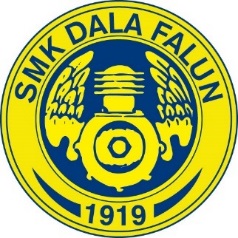 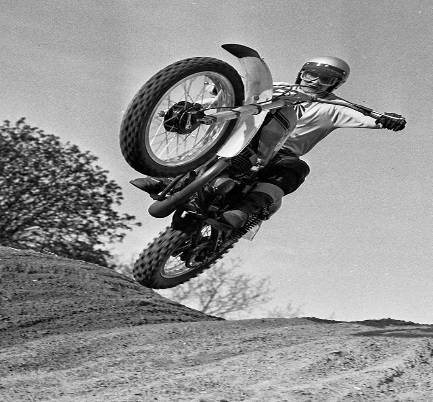 Classic Motocross Weekend #10 11-12 juli 2020För tionde gången arrangerar SMK Dala träff och träning för veterancross på banan i Jämmerdalen. Lite annat upplägg i år på grund av Corona, men vi ger oss inte så lätt! Vi genomför med respekt för de rekommendationer som gäller.Träningskörning med crosscyklar till och med årsmodell 1990. Licens krävs. Lördag 11/709.00-12.00 träning, kort matpaus, därefter träning 12.30-16.00Från klockan 19.00 gemensam grillning för de som vill. Egen mat medtages och distans mellan borden. Under grillningen spelar CC Riders, världsberömt rockband i hela Falun.Söndag 12/709.00-12.00 träning, kort matpaus, därefter fortsatt körning 12.30-15.00.Träffen avslutas 15.00Vi kommer att dela upp depån i två (ev tre) områden. Vi vill också att ni föranmäler er för att vi ska ha koll på hur många som kommer, senast 7/11. Antal ”medföljare” bör hållas nere. De som kan duscha hemma eller i husbilen bör göra det. Hamburgare, korv och dricka säljs i kiosken kl 10-14 under lördag.För deltagande kommer en träningsavgift på 200 kr att tas ut. Detta betalas på plats (kontant eller Swish). ______________________________________________________________Information och föranmälan: Kenneth Ahlström, 076-7620817 kenneth.ahlstrom@kopparstaden.se Välkomna!                          Jämmerdalen, 3 km öster om Falun (Vägen Falun-Svärdsjö)                               GPS koordinater: RT90: X: 6721298, Y: 1494974   
		          WGS84:  Lat N 60° 36′ 32″ Lon E 15° 42′ 48″   
		          Decimal: 60.6090, 15.7133